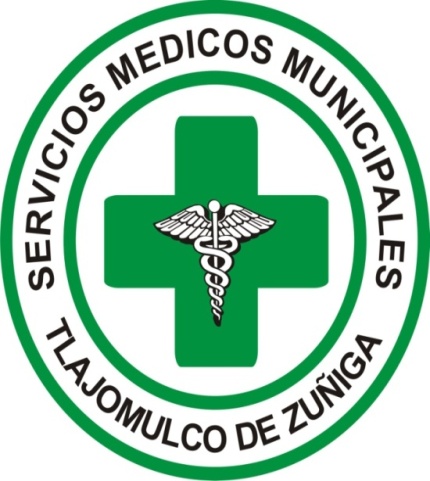 Bitacora De actividades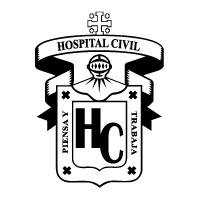 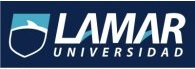 HOSPITAL CIVIL VIEJO DE GUADALAJARA FRAY ANTONIO ALCALDEMedicinaTrabajo Comunitario31/02/17Gonzalez Jimenez Miguel Angel24 DE ENERO 201707:00 amIngreso a aula para platica de bienvenidaSe toma apuntes e indicciones para el cursoSe reparten los roles de rotación8:00 amSalida a secundaria Solicitud y planeación de programa de preveciónDiscusión de actividades preventivas09:40amConsulta en servicio de urgencias consultorio 1Se atiende a paciente con trauma ocular leve, y se levanta un parte médico de lesiones, se indica reposo y antiinflamatorioSe atiende a paciente con GEPI, se indica metronidazol como tratamientoSe atendió a paciente masculino con TCE leve, se toman rx de cráneo AP y lateral, se sutura herida de 1.5 cm y se hace un parte médico de lesiones1:00 pmSe llenan los formularios de ingresos de pacientesSe firma hoja de asistenciaCierre de actividades